Am I Ready to Find My Soul Mate?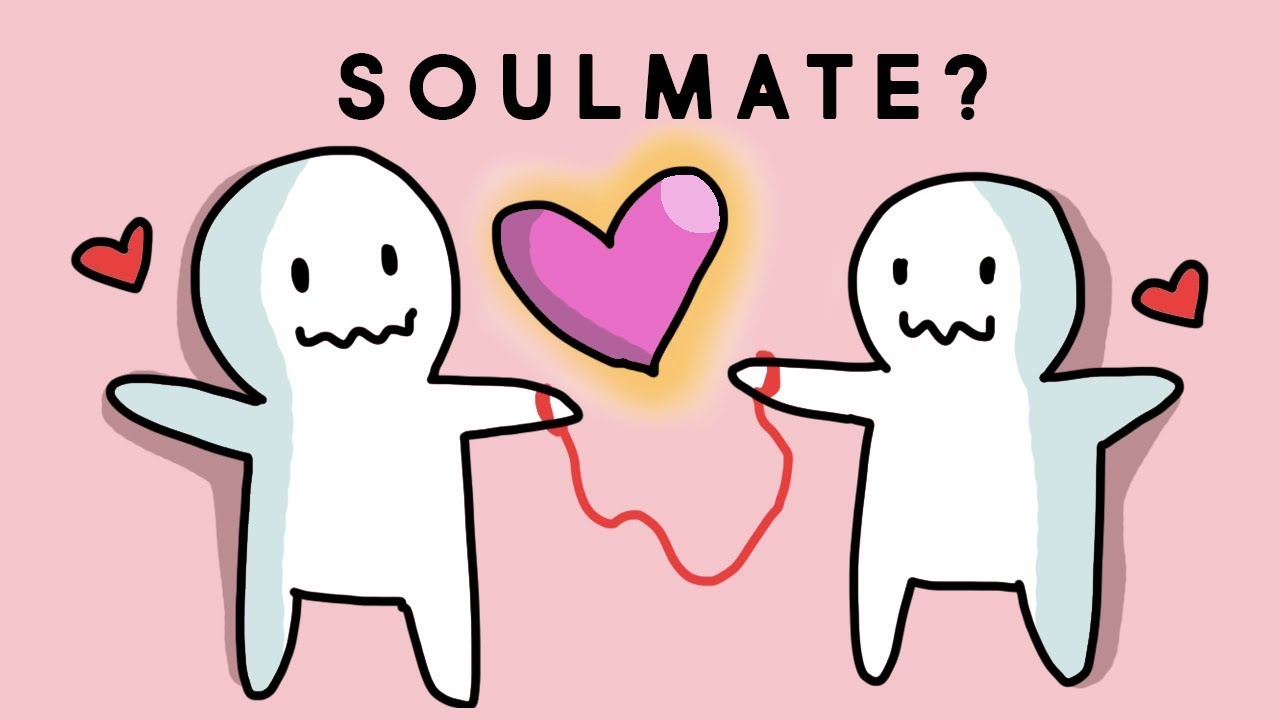 #1	Opinion Quiz (No wrong answers)1.  The choice never to commit to another person – is this prudent or short sighted?         a.   	Prudent.        b.   	Shortsighted.2. What condition(s) do you need to feel safe to fully invest in another person for life?  Check the three most important points that apply to you:very strong physical attraction feeling of trust that the person will remain loyal to mefew more years of therapyI need to find myself first my own financial stabilitythe person I’m committing to has to totally accept of who I ama partner who is giving and forgivingsomeone who will give me spacesomeone who will be there for me, encouraging and loving in all my awkward momentssomeone to grow withsomeone who entertains me3. If you found somebody who has the qualities you are looking for, would you stay with them if you knew for sure that they are not your soul mate?a.        Yes.b.        No.c.         I'd like to think so but am not sure.4. If you said you would likely pass up such a person, can you articulate to yourself why you would?a.        Yes.b.        No.c.         I intuit why but can't express it.d.        I don't know why, I just know I would pass it up.5. Often, we are unable to articulate why someone who seems great just isn't for us.  In such situations, do you trust yourself to give up the relationship even if it seems you’re passing up a great person with whom to spend your life?a. Yes.b. No.6. Which of the following reasons for marrying your soulmate over someone who has the qualities you are looking for, as mentioned above, rings most true for you?a.        Even if someone can satisfy me emotionally and physically, I am meant to also have a deeper soul connection with my soul mate.b.        If every bonding experience makes me more one with my soul mate, then such a relationship is likely to hold greater potential for emotional and physical satisfaction than what I would be giving up.c.         Marrying my soulmate is meant to help me fulfill the purpose for which I was born. Getting involved with anybody else would be a detour from my purpose.d.        If love has the power to unite two people, I do not want to unite with someone who I know deep down is not for me.      e.        None of the above.      f.         All of the above.           	7. If I knew that my emotional investment, shared pleasure, and even shared challenge growing as a person and growing in love is being safely invested in one person, whom I know is my soulmate, I'd be willing to:        a.   	Get out of my current relationship        b.   	Stop dating for six months in order to find out who really is my soulmate.        c.   	In a few years from now, I'd be willing to do whatever needs to be done.        d.   	Allow myself to consider getting married.        e.   	Set aside at least a summer to work through any personal issues I may have, so I can give the best of myself in marriage and ensure that it will succeed.         f.    None of the above.         g.   Most of the above.8. I think my soulmate is:         a.   From any religion.         b.   From any nationality.         c.   Probably Jewish, since the concept of soul mate originates from Jewish sources.         d.   No opinion.#2Questions: (a) How do you define a soul mate?(b) Do you believe in a soul mate? (c) Does having a soul mate assume that we have a soul, and that a couple is connected on a soul level?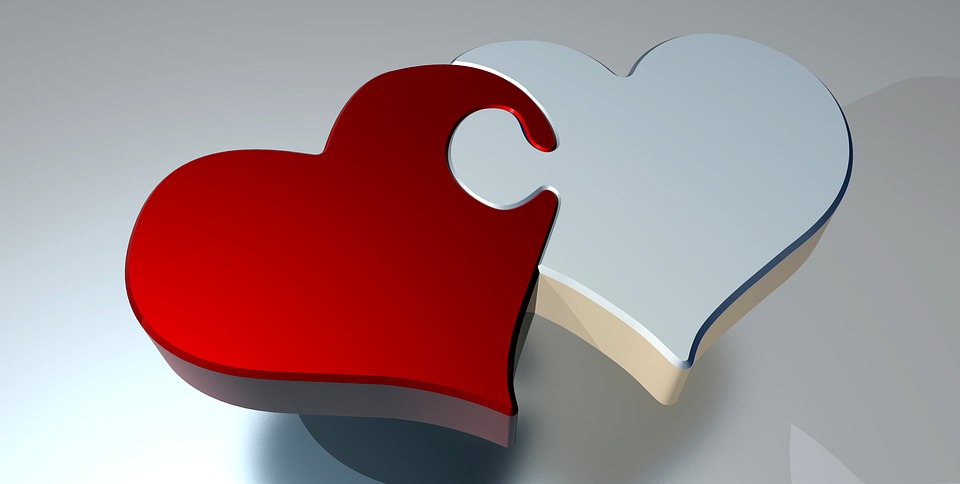 #3Today’s Learning Material#4Question:        How do you understand this statement?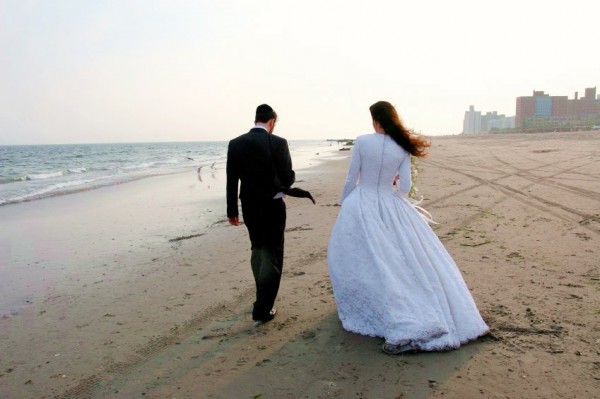 #5Questions:(a) Why is it ‘not good to be alone?’ (b) How do you understand term ‘a helper against him?’(c) How do you understand this statement?#6Questions:(a) How do you know if someone is your soulmate?(b) Is the soul mate relationship unlike other relationships?(c) If yes, how is a soulmate relationship different than all other relationships?(d) What is the implication of knowing that husband and wife are two halves of one whole?(e) Does it mean that one must negate all his/her desires, aspirations etc. and subjugate them to the spouse?(f) Does living with a soulmate guarantee that everything will go smoothly?(g) What is true unity in marriage?#7Question:    	What’s your takeaway from today’s discussion?